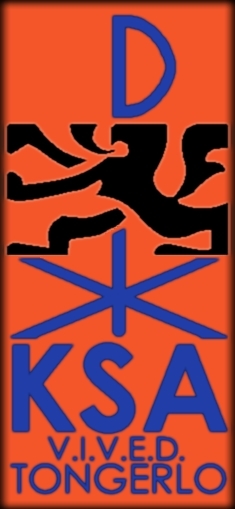 Beste jong-knapen, Hier is hij dan de tweede kalender van het ksa-jaar! Jullie mogen ons altijd een berichtje sturen als jullie niet kunnen komen,  zodat wij een idee hebben met hoeveel we gaan zijn. Denk er aan om altijd kleren aan te doen aangepast aan het weer en die vuil mogen worden. Zet ook je naam in je hemd en vlaarke zodat we deze terug kunnen bezorgen als er eentje kwijt raakt! Als het op een van de activiteiten sneeuw ligt gaan we in de sneeuw spelen dus pas je kleding dan aan.Tot binnenkort!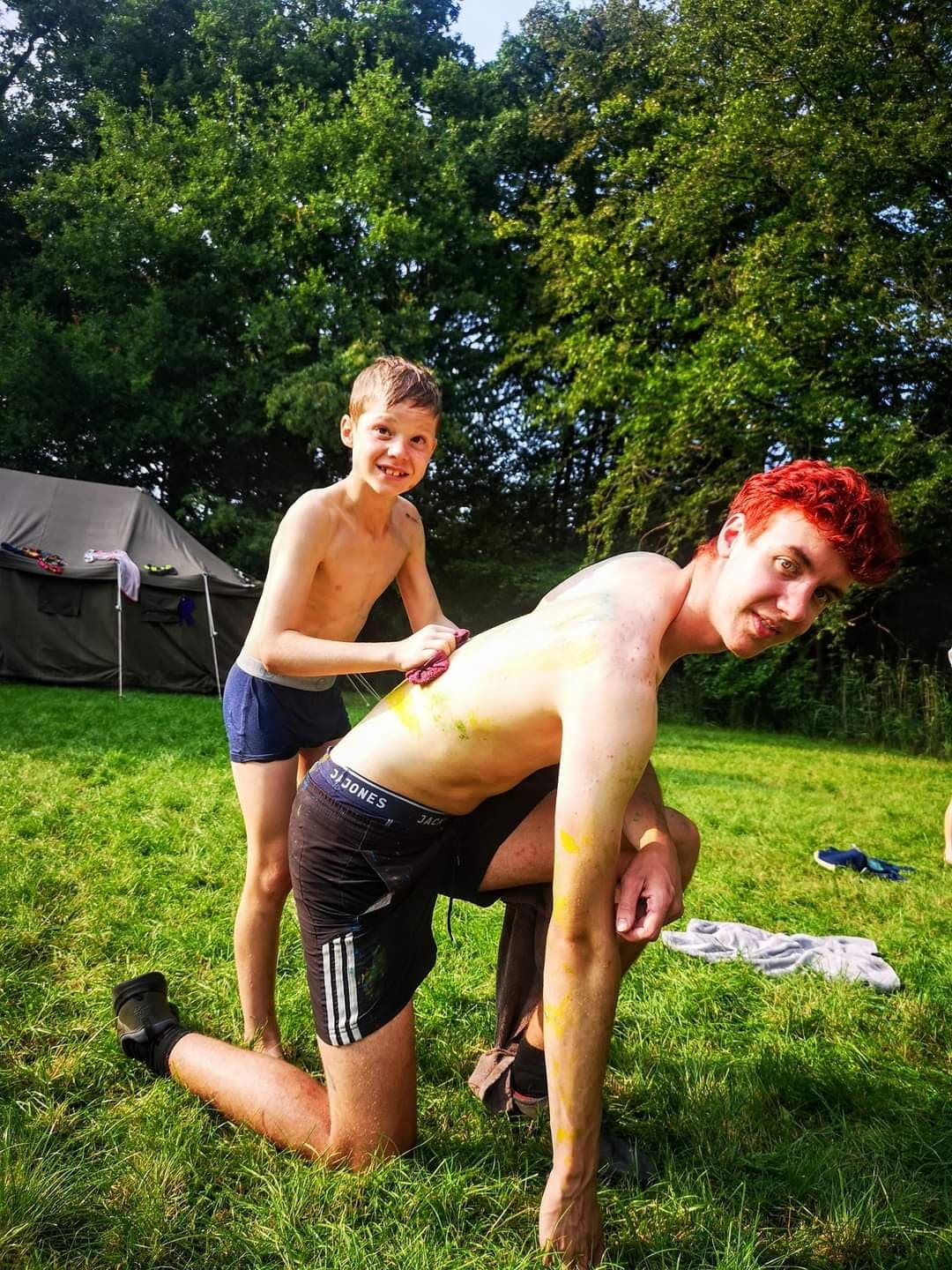 SeppeBijnaam: stek Geboren op: 15/11/2001Hobby’s: ksa en gamenFavoriete activiteit: stratego-bosspel  Favoriete kampeten:  puddingpap en hagelslag Studies: communicatie en mediaLoic 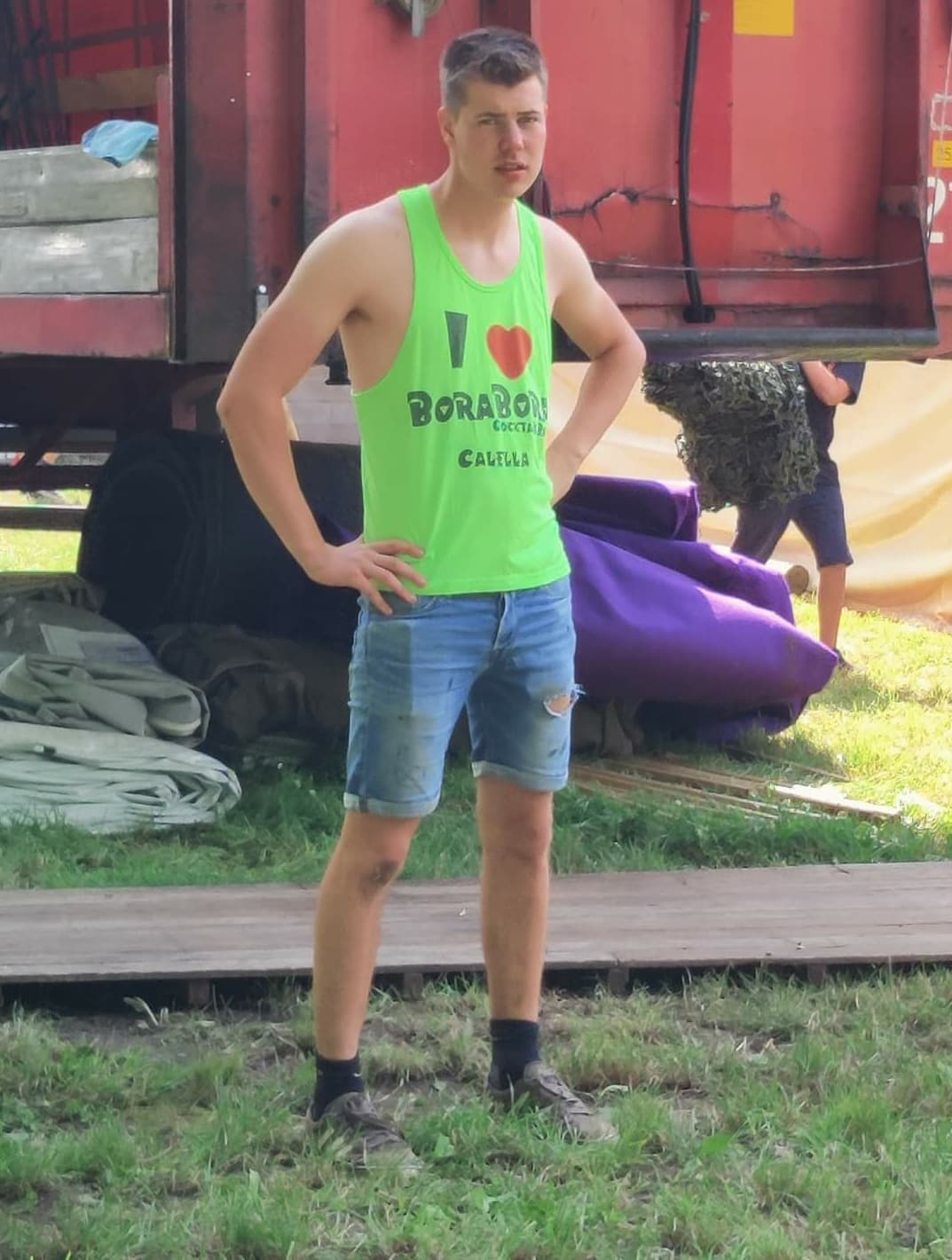 Bijnaam: loewiejGeboren op: 13/05/1999Hobby’s: ksa en volleybalFavoriete activiteit: commandotocht Favoriete kampeten: spaghetti Studies: meet en regeltechnieken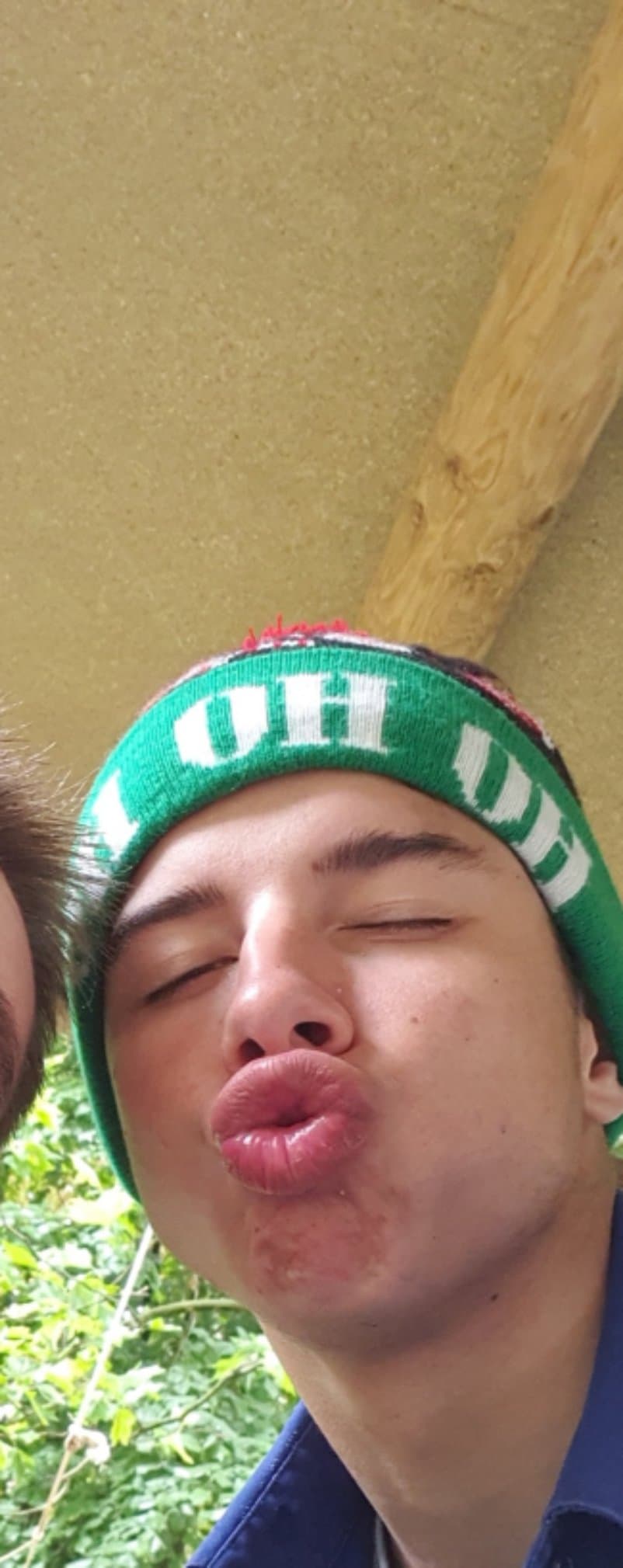 Jarno Bijnaam: Geboren op: 	27/11/2003Hobby’s:  KSA en voetbalFavoriete activiteit: stratego bosspelFavoriete kampeten: balletjes in tomatensausStudies: verzorgingNiels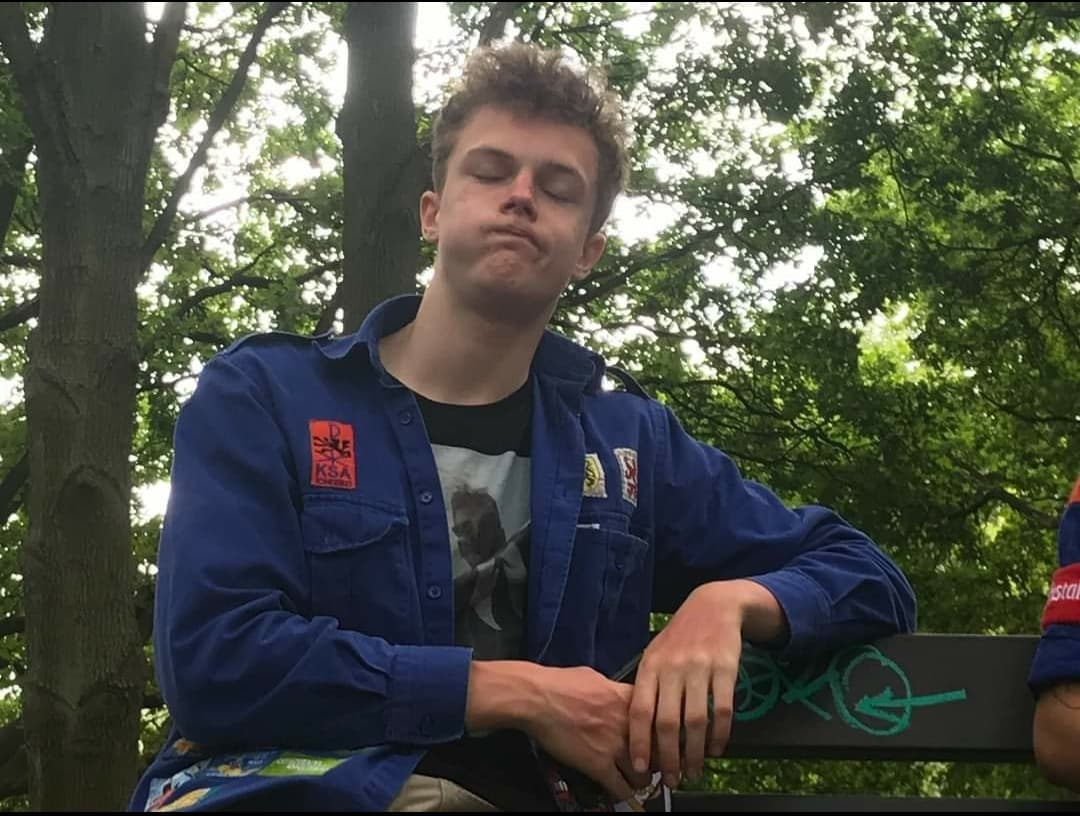 Bijnaam: juniorGeboren op: 15/05/2003Hobby’s: KSAFavoriete activiteit: Nachtje heemFavoriete kampeten: stoofvleesStudies: industriële wetenschappenActiviteitenkalenderJong-knapenWat?Wanneer?Hoe laat?Meebrengen?Guinness book of records24 januari 202114u00 tot 16u00Top conditie Wat?Wanneer?Hoe laat?Meebrengen?Nationale feestdag nauru31 januari 202114u00 tot 16u00Typische volkskledij van nauruWat?Wanneer?Hoe laatmeebrengen?Valentijns activiteit14 februari 202114u00 tot 16u00 Liefdesbrief Wat?Wanneer?Hoe laat?Meebrengen?Dorpspel 28 februari 2021 14u00 tot 16u00 De sportklerenWat?Wanneer?Hoe laat?Meebrengen?Raket sjeete 14 maart 2021 14u00 tot 16u00Lege plastieke flessen (1.5l)wat?Wanneer?Hoe laatMeebrengen?bosspel28 maart 202113u30 tot 16u30Fiets, samenkomst aan het heem